Objednávka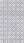 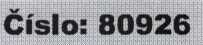 MnožstvíKód NázevID SKVystavil(a)Celkem NC bez DPH:Celkem NCsDPH:54 590,5161 091,04DodavatelOdběratelPHARMOS a.s. 614028 (sklad Brno)Nemocnice Nové Město na Moravě, příspěvková organizace, Nem. lékárnaDivišova 18NEMOCNIČNÍ LÉKÁRNA71100 Ostrava 2-HrušovŽdárská 61059231 Nové Město na MoravěEmail: XXXXTel.: XXXXTel.: XXXXIČ:	19010290IČ:	00842001DIČ: CZ19010290DIČ: CZ00842001Datum: 21.12.202313:00:36	Číslo objednávky: 82218Vlastní číslo DL:6424/63Dodavatel akceptuje tuto objednávkuMnožství	Kód NázevID SK0103387 ACC INJEKTINJ SOL 5X3ML/300MG92925005468 ActiMaris Sensitiv roztok výplach a hoj.ran 1000ml144940096610 APAURIN INJ 10X2ML/10MG11240064831 AXETINE1.5GMinjsic10x1.5gm47930062316 BETADINE LIQ 1X 120ML12380231691 BetalocZOK 100mg tbl.pro.30x1 OOmg147220011706 BISEPTOL 480 inj 10x5ml46390199466 BURONIL25 MG POR TBL OBD 50X25MG118270029957 CIRCADIN 2 MG por tbl pro 21x2mg85100021856 CORYOL 3,125 POR TBL NOB 30X3.125MG95060093105 DEGAN inj 50x2ml/10mg33620136754 DEXMEDETOMIDINE EVER PHARMA 100MCG/ML INF CNC SOL 5X2ML151130136754 DEXMEDETOMIDINE EVER PHARMA 100MCG/ML INF CNC SOL 5X2ML151130230421 Diazepam Slovakofarma 10mg tbl.nob. 20 (1x20)151510260738 Dicynone 250mg inj.4x2ml173670260738 Dicynone 250mg inj.4x2ml173670054151 EGILOK 50MG tbl 60x50mg50300023746 GLUCOPHAGE XR por tbl pro30x500mg75190094234 GUAJACURAN DRG 30X200MG-BLISTR17030254102 Hydrocortison VUAB 100mg inj.plv.sd.10 III172960017189 KALIUM CHLORATUM BIOMEDICA por tblflm100x500mg71850011485 MILGAMMA N inj 5x2ml55470258022 MUCONASAL PLUS 1,1BMG/ML NAS SPR SOL 1X10ML163350086656 NEUROL 1.0 TBL 30X1 MG21000217590 NUTRISON ADVANCED DIASON POR SOL 1X1000ML169730033423 NUTRISON ADVANCED PEPTISORB POR SOL 1X1095340033677 NUTRISON ENERGY MULTI FIBRE POR SOL 1X1500ML13899Nutrison Protein Intense SOOml15014o.b. tampony ProComfort Mini 16ks175880259407 Omeprazol Zentiva 40mg inf.plv.sd. 1175450197863 PALGOTAL 75 MG/650 MG POR TBL FLM 30127520260316 Rivotril 2mg tbl.nob.30168005004830 SYSTÉM PROPLACHOVÝ PRO MOČOVÉ KATETRY (CHLORID SODNÝ 0,9%) U141150010603 TANTUM VERDE SPRAY FORTE orm spr 15ml 0.30%77440010602 TANTUM VERDE SPRAY orm spr 30ml 0.15%73300014711 TARDYFERON POR TBL RET 30101640172034 TEZEO 40MG TBL NOB 28143550169727 TEZEO 80 MG POR TBL NOB 28X80MG116930000616 THIAMIN INJ 10X2ML/100MG25220232165 Thyrozol 10tbl.obd.50152680255005 TRIMBOW 88MCG/5MCG/9MCG INH PLV 1X120DÁV169750213944 URIFOS 3G POR GRA SOL 114388Vivomixx plv.sol. 10x4,4g128500237212 ZOLPINOX10MG TBL FLM 5017546